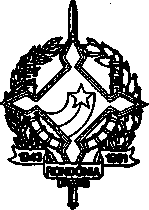 GOVERNO DO ESTADO DE RONDÔNIA GABINETE DO GOVERNADORDECRETO N. 1021 DE 11 DE ABRIL DE 1983.Cria escolas no município de Colorado D'Oeste.O GOVERNADOR DO ESTADO DE RONDÔNIA, usando das atribuições que lhe confere o Art. 59, § 29, da Lei Complementar n. 41, de 22 de dezembro de 1981.DECRETA:Art. 1. - Ficam criadas as Escolas em Colorado D' Oeste, de acordo com a seguinte especificação:Esc.	Novo Mundo - L: 01, Rio Colorado, Km 16;Esc.	Corumbiara - L: 07, Km 12, 5;Esc.	Everest - L: 03, esq. 29 eixos;Esc.	Santa Mônica - L: 155, 29 p/ 39 eixos;Esc.	Alvorada - L: 03, Km 12, 49 eixos;Esc.	Mamoré - L: 04, Km 12, 39 eixos;Esc.	Guaporé - L: 155, Gl: Guaporé;Esc.	São Roque - L: 05, Km: 20;Esc.	Primavera - L: 11, Km 04;Esc.	Presidente Mediei - L: 09, Km 16, 29 eixos;Esc.	Pássaro Azul - L: 10, Km 8, Rio Colorado;Esc.	João Ramalho - Novo eixo entre L: 8 e L:9;01Esc. Ribeiralta - L: 11, Km 14, Rio Escondido; Esc. Caramuru - 1. Eixo;Art. 29 - Cabe â Secretaria Municipal de Educação de Colorado D'Oeste tomar as necessárias providências para o funcionamento da referida escola.Art. 3. - Este Decreto entrará em vigor na data de sua publicação, revogadas as disposições em contrário. ,Jorge Teixeira de Oliveira Governador